Справка о проведении общешкольного праздничного концерта ко Дню учителяДата проведения: 05 октября 2019 года.Время проведения: 11-00Участники: учителя и учащиеся школы.Цель мероприятия: создание атмосферы праздничного дня; воспитывать уважительное  отношения к труду педагогов, активизация творческого потенциала обучающихся, повышение мотивации к педагогической деятельности.Задачи:- воспитывать уважительное, доброе отношение к учителям;- активизация творческого потенциала обучающихся;- развитии  /или коррекция навыков общения.5 октября в стране отмечается праздник – День учителя.5 октября в соответствии с планом воспитательной работы школы состоялось традиционное мероприятие - День учителя.Ребята продумали и превосходно воплотили организацию встречи педагогов: каждого встречали с поздравлениями, вручали цветы. По сложившейся традиции праздник  Дня Учителя в школе проходили в формате дня самоуправления, заканчивающегося концертной поздравительной программой.Учащиеся 9-11 кл. снова поддержали школьные традиции, распределили обязанности и роли дублеров, самостоятельно занялись подготовкой мероприятия и выполнили поставленные цели и задачи на высоком уровне, как в оформительском, так и в организационном направлении..В концерте принимали  участие учащиеся всех классов. В этот день звучали слова благодарности учителям. В концерте были представлены разные номера: стихи, песни, конкурсы.Вечер получился душевным и добрым. Учителя получили много положительных эмоций и выступили с благодарностью.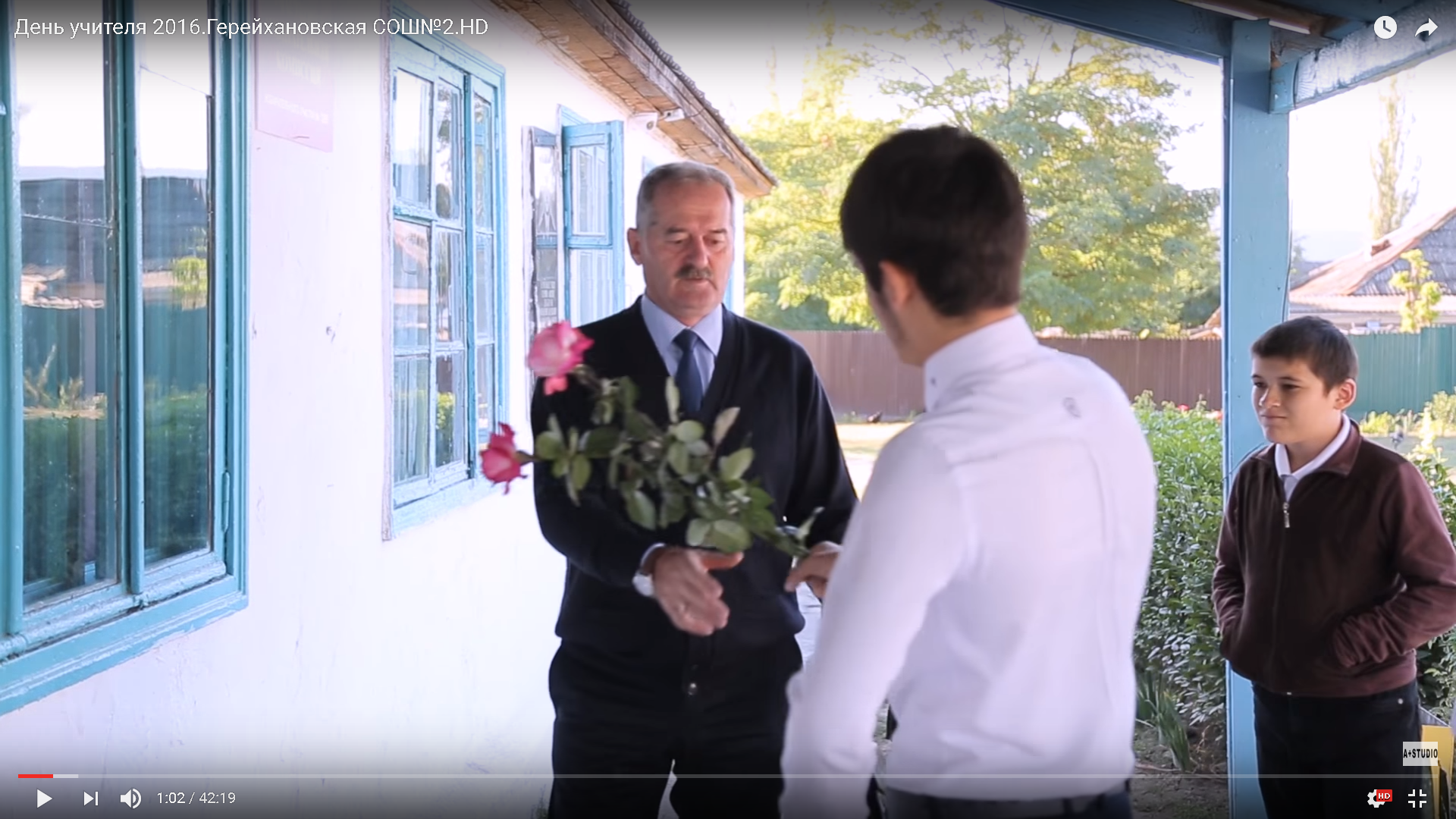 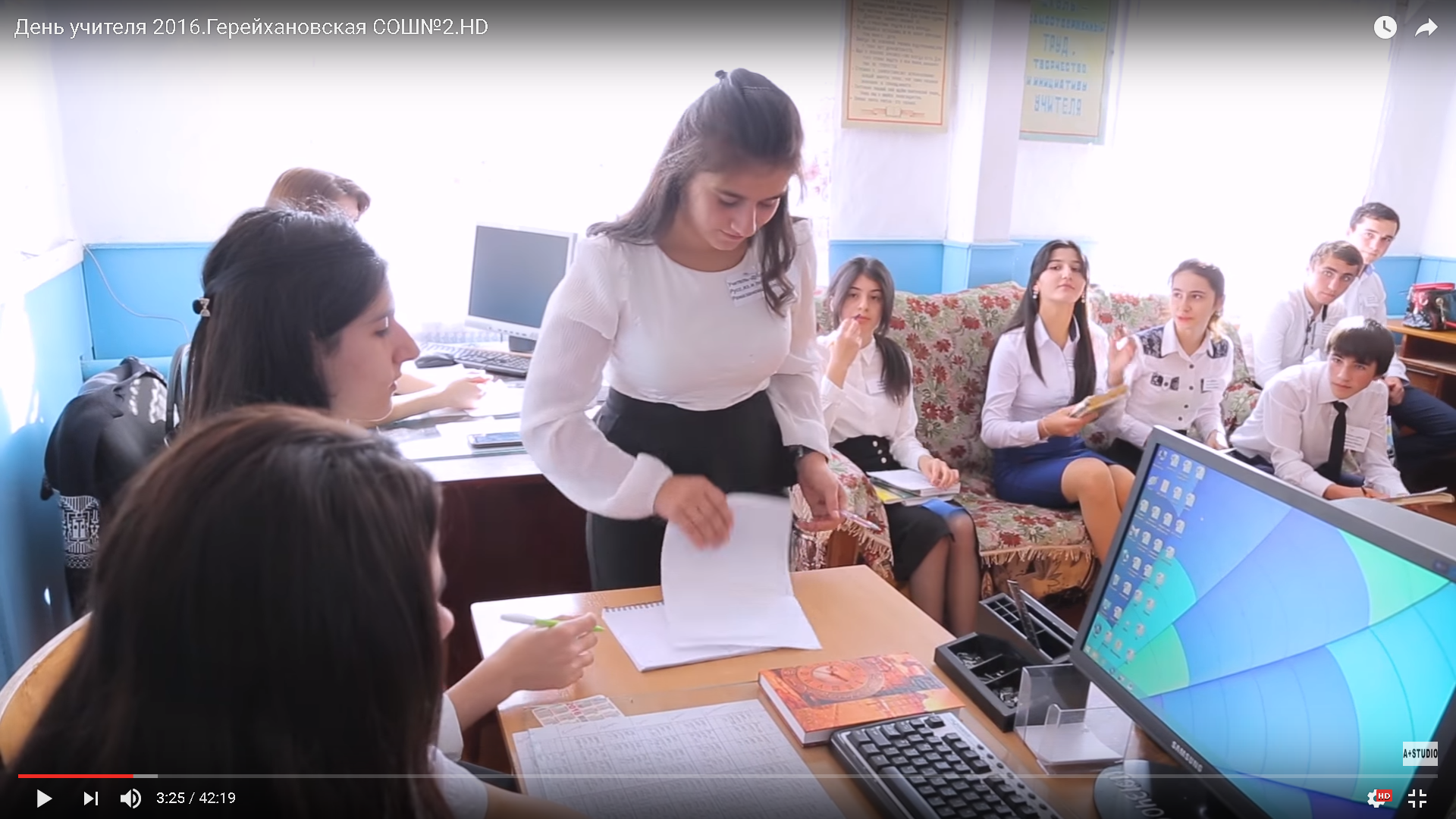 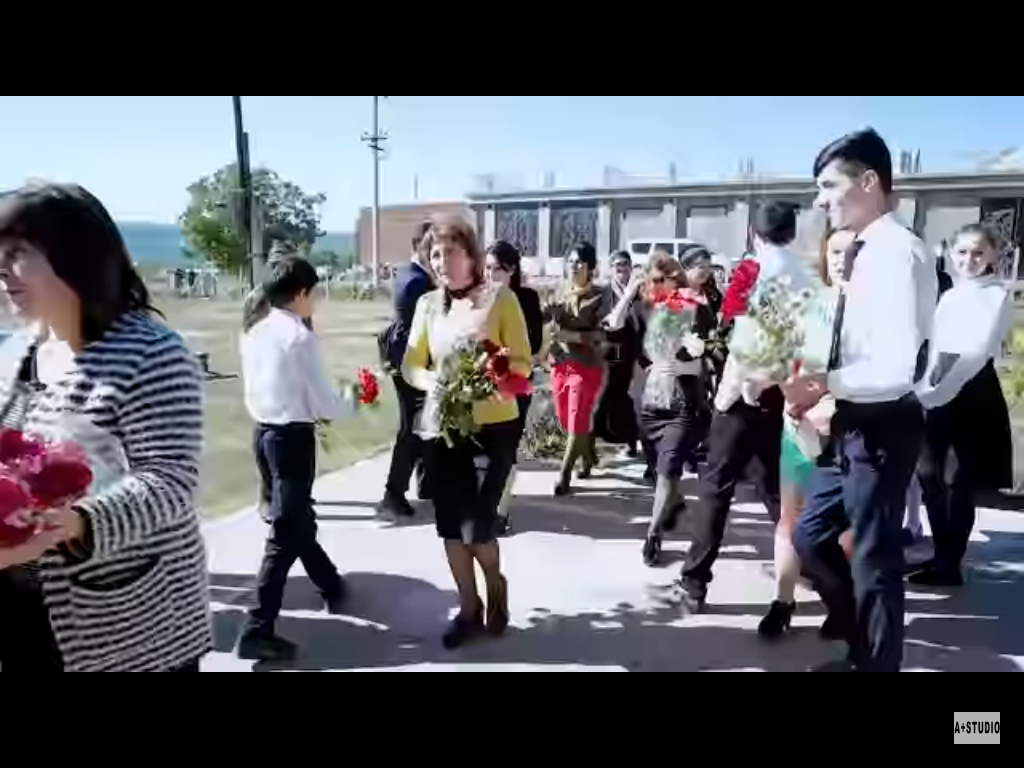 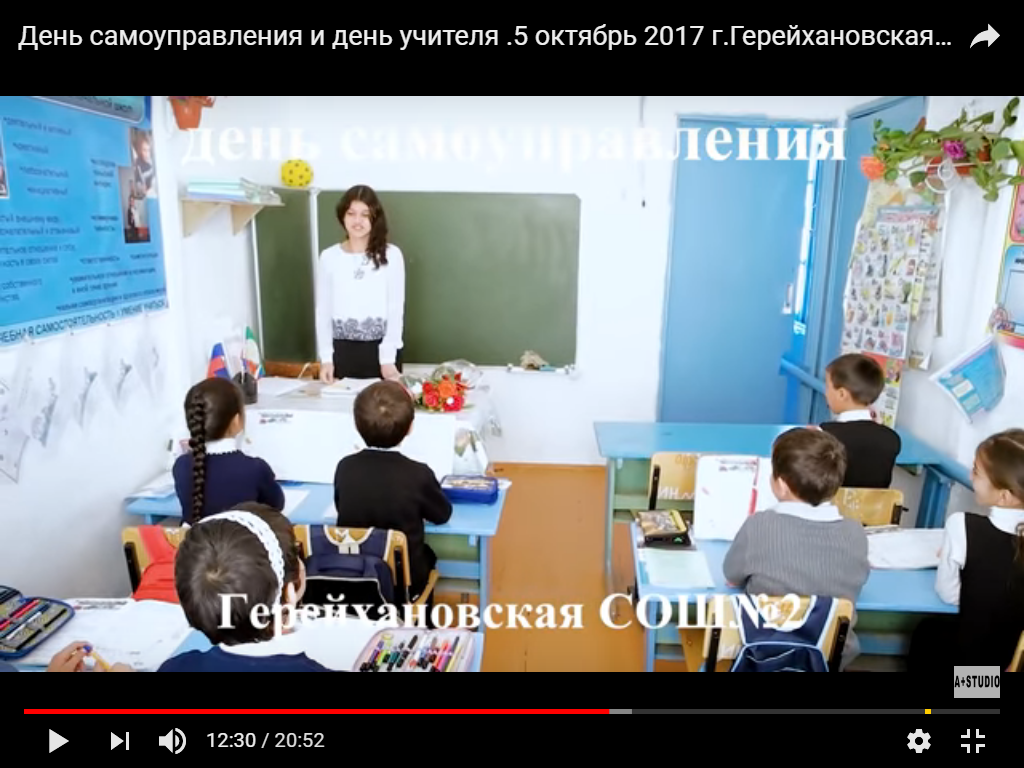 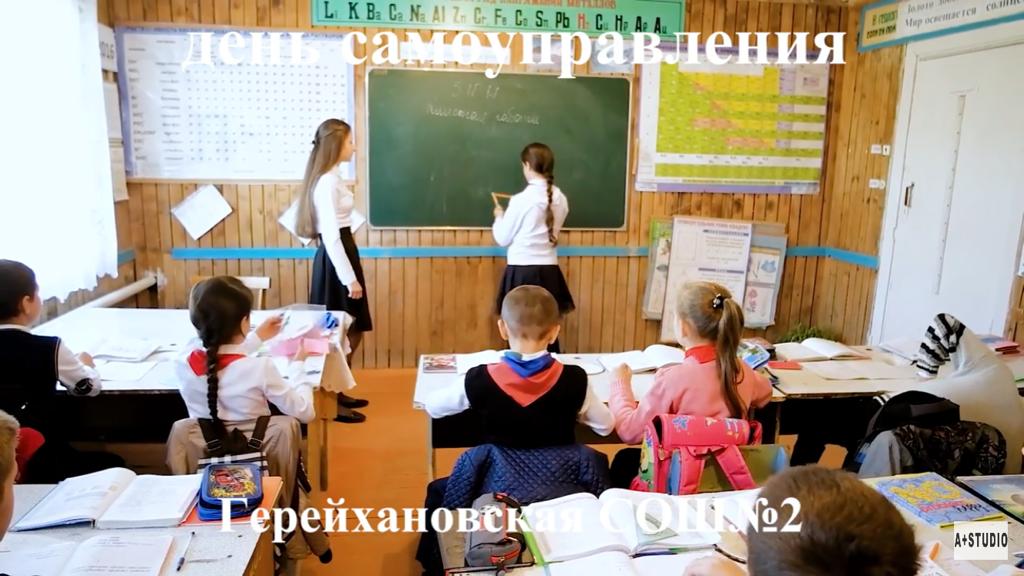 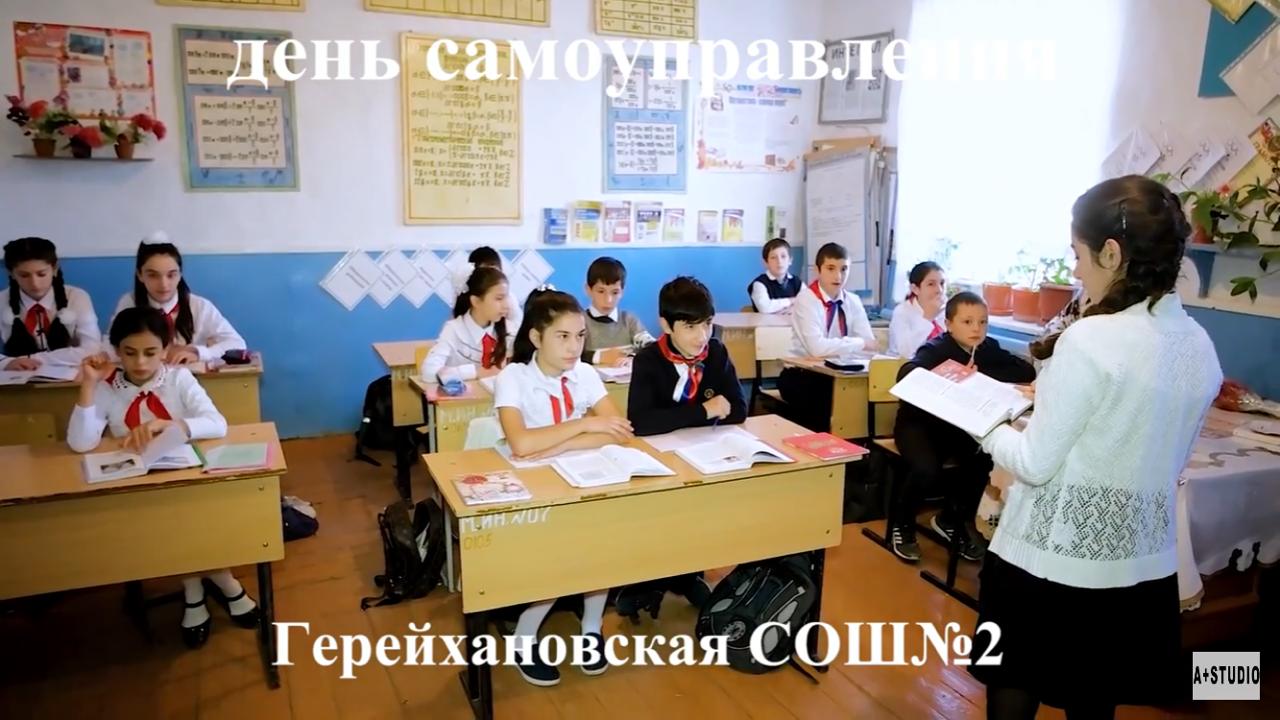 ЗДВР                            Исакова М.А.